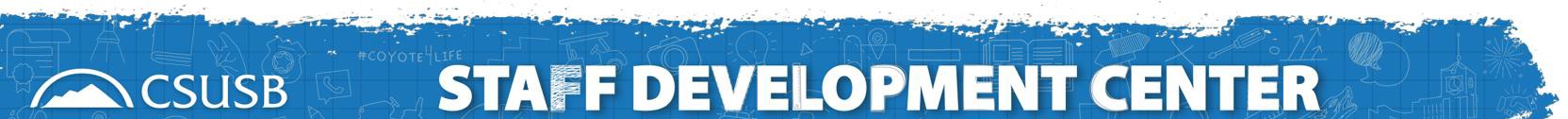 Learning Plan SampleList your top 3 goals. Make sure you establish goals that are S.M.A.R.T. (Specific, Measurable, Achievable, Relevant, and Time-based).Supervisor Name	Date	Staff Name	DateGoal 1 – Skills to develop: Goal 1 – Skills to develop: Goal 1 – Skills to develop: Goal 1 – Skills to develop: Action Step(s)Target Date(s)Milestone(s)Target Dates(s)